FTP服务器：fr-a800.cl558.4everdns.comFTP用户名：fr-a800FTP密码：JTDg^NB5先下载，然后在修改一、搜索用不了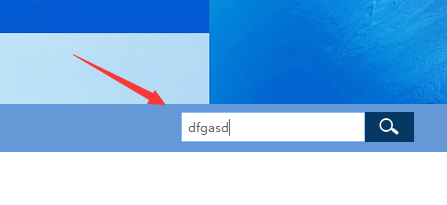 二、banner点击以后要连接对应的连接地址上面，后台已经设置好了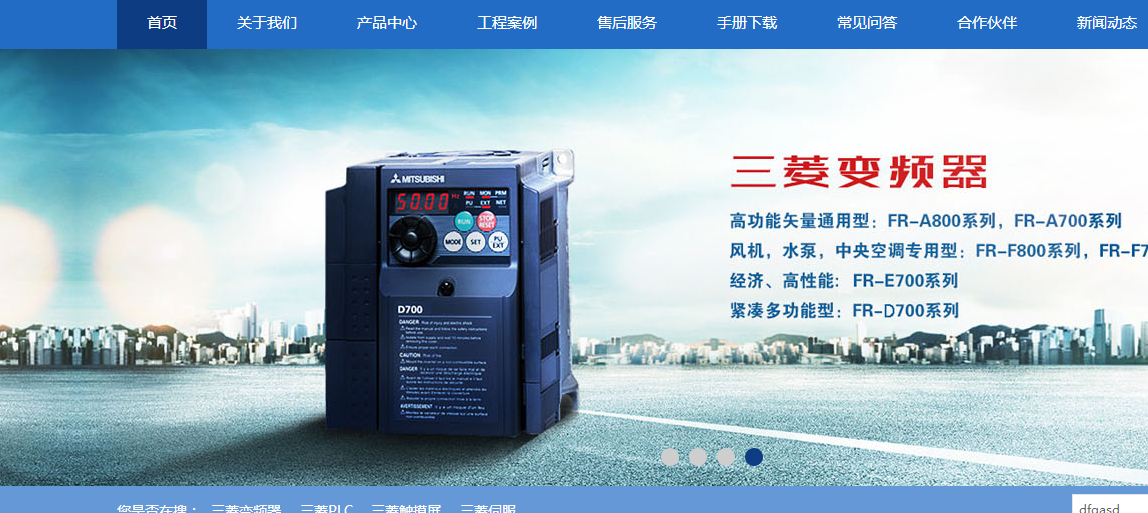 三、http://www.fr-a800.com/product_show.php?id=1283连接到具体的类别上面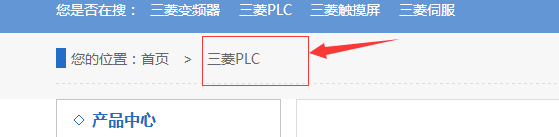 